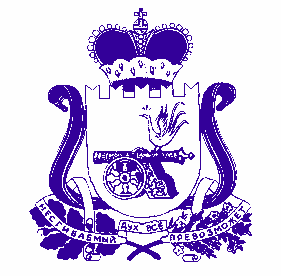 АДМИНИСТРАЦИЯ  муниципального  образования«Духовщинский  район»  Смоленской  областиПОСТАНОВЛЕНИЕОт  15.04.2016                №  133Администрация муниципального образования «Духовщинский район» Смоленской областиПОСТАНОВЛЯЕТ:Внести изменение в Административный регламент Администрации муниципального образования «Духовщинский район» Смоленской области предоставления муниципальной услуги «Выдача разрешений на строительство при осуществлении строительства, реконструкции, капитального ремонта объектов капитального строительства, расположенных на территории муниципального образования «Духовщинский район» Смоленской области», утвержденный постановлением Администрации муниципального образования «Духовщинский район» Смоленской области от 29.11.2012 № 800 (в редакции постановлений Администрации муниципального образования «Духовщинский район» Смоленской области от 22.10.2013 № 650, от 22.08.2014 № 513, от 21.12.2015 № 454), дополнив часть 2.3 раздела 2 пунктами 2.3.6 и 2.3.7 следующего содержания:«2.3.6. Срок действия разрешения на строительство устанавливается федеральным законодательством.2.3.7. Срок действия разрешения на строительство может быть продлен по заявлению застройщика, поданному не менее чем за шестьдесят дней до истечения срока действия такого разрешения. В продлении срока действия разрешения на строительство должно быть отказано в случае, если строительство, реконструкция, капитальный ремонт объекта капитального строительства не начаты до истечения срока подачи такого заявления. В случае, если заявление о продлении срока действия разрешения на строительство подается застройщиком, привлекающим на основании договора участия в долевом строительстве, предусматривающего передачу жилого помещения, денежные средства граждан и юридических лиц для долевого строительства многоквартирного дома и (или) иных объектов недвижимости, к такому заявлению должен быть приложен договор поручительства банка за надлежащее исполнение застройщиком обязательств по передаче жилого помещения по договору участия в долевом строительстве или договор страхования гражданской ответственности лица, привлекающего денежные средства для долевого строительства многоквартирного дома и (или) иных объектов недвижимости (застройщика), за неисполнение или ненадлежащее исполнение обязательств по передаче жилого помещения по договору участия в долевом строительстве.».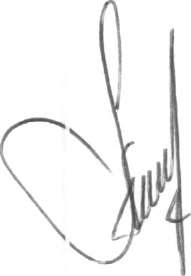 О внесении изменения в Административный регламент Администрации муниципального образования «Духовщинский район» Смоленской области  предоставления муниципальной услуги «Выдача разрешений на строительство при осуществлении строительства, реконструкции, капитального ремонта объектов капитального строительства, расположенных на территории муниципального образования «Духовщинский район» Смоленской области»Глава муниципального образования «Духовщинский район»Смоленской областиБ.В. Петифоров